　　　　　107年身心障礙者體適能活動營報名表姓名：　　　　　　　　　　　性別：　　　　　出生年月日：　　　年　　月　　日　　年齡：　　　身分證字號：　　　　　　　　　　血型：　　　就讀學校：　　　　　　　　　　　　年級：　　　　　　　障別及程度：　　　　　　　　　　　　　　　　　　　有無特殊病史：　　　　　　　　　　　　　　　　　　（請詳實填報，如有隱瞞請自行負責）通訊地址：　　　　　　　　　　　　　　　   電話：　　　　　   緊急聯絡人：　　　　　　　　　　　　　　   手機：　　　　　用餐：□葷　　□素（*務必填寫，以方便安排，現場無法更動）107年身心障礙者體適能活動營報名表      （陪同親屬、家長用）姓名：　　　　　　　　　　　　　性別：　　　　　參加學員姓名：　　　　　　　　　　　　　性別：　　　　　陪同人出生年月日：　　　年　　月　　日　　年齡：　　　陪同人身分證字號：　　　　　　　　　　　　服務機關或學校名稱：　　　　　　　　　　　　　　　　通訊地址：　　　　　　　　　　　　　　　 　電話：　　　　　　　　　　　　手機：　　　　　　　　緊急聯絡人：　　　　　　　　　　　　　　   手機：　　　 　　　參加梯次、日期：參加地點：用餐：□葷 。□素（務必填寫，以利安排）註：帶領學員參加家長請詳填以上資料，以便辦理保險。簽名：中華民國   107年      月        日家　長　同　意　書本人同意敝子弟　　　　　　　參加　　年　　月　　　日至　　年　　月　　　日止貴會舉辦之「107年身心障礙者體適能活動營（第　　梯次）」，敝子弟絕對遵從貴會一切活動的規定及指導，若有違反規定及指導，本人願負一切責任，特此同意。家長／監護人：　　　　　　　　　　　　　　 電話：　　　　　 地　　　　 址：　　　　　　　　　　　　　　　　　　　　　　　  備註： 1.請簽署家長同意書，否則報名無效。       2.欲自行前往目的地之學員請在打ˇ（以上報名資料，本人同意作為大會辦理活動使用）簽名：中華民國   107年      月        日【附件】107年身心障礙者體適能活動營  日常生活功能評估表                 學員姓名:                   性別:         就讀學校:                   科系/年級:  填寫人(學員或監護人)：                     請在適當的欄位內 " 打勾  " 及填寫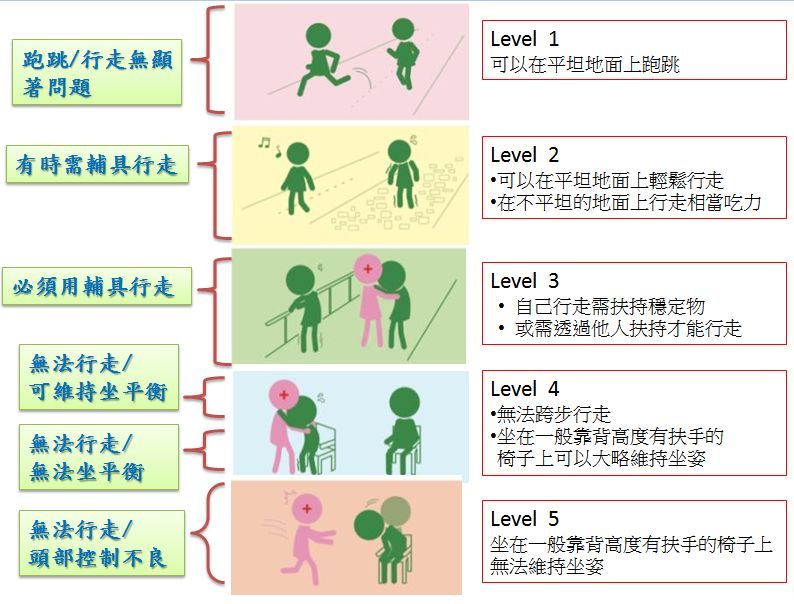 請參照上圖描述勾選符合您障礙程度的項目:□符合Level  1□符合Level  2□符合Level  3□符合Level  4□符合Level  5自主程度項目完全不能需他人協助可獨自完成使用輔具為何1右手抓握2左手抓握3單手提物手4雙手提物功5單手取物能6雙手取物7右手靈巧8左手靈巧9雙手協調10寫字1床上翻身2起床3坐4下床5跪6蹲移7站立位8走路9上下樓梯10上下汽車11腳踏車12穿越馬路13攜物走路14跑步15上下斜坡1使用筷子2使用湯匙飲3拿碗食4拿杯5倒開水6盛飯自主程度項目完全不能需他人協助可獨自完成使用輔具為何1洗臉漱2刷牙洗3洗手4擰乾毛巾5梳頭6洗頭7洗澡8大便處理9小便處理1穿脫外套2穿脫套杉穿3穿脫褲 ( 裙 )著4穿脫襪子處5穿脫鞋子理6穿脫內衣7扣鈕扣8拉拉鍊9绑鞋帶10穿脫鐵鞋1開.關 開關2轉門鈕其3開鎖他4開抽屜手5開水龍頭功6開關窗戶能7打開瓶蓋 (汽水)活8打開瓶罐 (果醬)動9使用開罐器10拿刀切物11使用剪刀12使用指甲刀